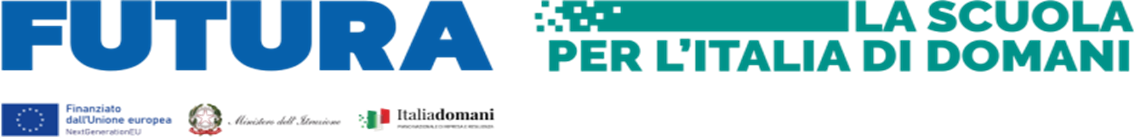 Allegato ADOMANDA DI PARTECIPAZIONEPNRR – Missione 4: Istruzione e Ricerca. Componente 1 - Potenziamento dell’offerta e dei servizi di istruzione: dagliAsili all’Università, del Piano Nazionale di Ripresa e Resilienza, finanziato dall’Unione Europea, Next Generation UE. Linea di investimento 1.4: “Intervento straordinario finalizzato alla riduzione dei divari territoriali nella Scuola Secondaria di I e II Grado e alla lotta alla dispersione scolastica”.Titolo progetto: “V.I.T.A. Valorizzazione delle Intelligenze, dei Talenti e dell’Autostima” Identificativo progetto: M4C1I1.4-2022-981-P-18744CUP: I44D22003160006OGGETTO: AVVISO PUBBLICO per l’acquisizione delle disponibilità a svolgere attività, nell’ambito del progetto PNRR – PNRR – M4C1I1.4-2022-981-P-18744. Titolo progetto: “V.I.T.A. Valorizzazione delle Intelligenze, dei Talenti e dell’Autostima”- Percorso di mentoring e orientamentoAZIONE DI PREVENZIONE E CONTRASTO ALLA DISPERSIONE SCOLASTICA (D.M. 170/2022)“PERCORSI DI ORIENTAMENTO CON IL COINVOLGIMENTO DELLE FAMIGLIE”Al Dirigente scolasticoI.C. RITA LEVI MONTALCINI CASTEL SAN GIORGIO (SA)La/il sottoscritt_Nome	Cognome 	Luogo di nascita	data di nascita 	Nazionalità  	Codice fiscale/P.IVA 	Indirizzo di Residenza 	Telefono fisso/Cellulare	/ 	Indirizzo e-mail 	PEC  	IBAN 	CHIEDEdi partecipare alla selezione di cui all’oggetto per l'attribuzione dell’incarico di ESPERTO nei -“PERCORSI DI ORIENTAMENTO CON IL COINVOLGIMENTO DELLE FAMIGLIE” in qualità di: Docente interno all’istituzione scolasticaDocente di altra istituzione scolasticaScuola di titolarità:  	Docente esperto di altra P.A. e/o Personale esterno alla P.A. Eventuale Ente di appartenenza:  	___________________Ruolo/incarico ricoperto: 	____________________________A tal fine, valendosi delle disposizioni di cui all'articolo 46 del DPR 28 dicembre 2000 n. 445, consapevole delle sanzioni stabilite per le false attestazioni e mendaci dichiarazioni, previste dal Codice Penale e dalle Leggi speciali in materia:DICHIARAsotto la propria personale responsabilità di:essere in possesso della cittadinanza italiana o di uno degli Stati membri dell’Unione europeanon essere stato sottoposto a condanne penali passate in giudicato per reati che comportano l’interdizione dai pubblici uffici e di non essere a conoscenza di essere sottoposto a procedimenti penali ovvero di essere sottoposto ai seguenti procedimenti penaligodere dei diritti civili e politici in Italia e/o nello Stato di appartenenzaessere in possesso delle qualità morali e di condotta previste dall’art. 53, c.6, del D.Lgs. 165/2001non trovarsi in situazioni di conflitto di interesse con questa Istituzione Scolasticaaver preso visione dell’Avviso e di approvarne senza riserva ogni contenuto.Allega alla presenteScheda di autovalutazione (Allegato B)Curriculum vitae in formato europeo;Fotocopia documento di riconoscimento in corso di validità;Dichiarazione sull’insussistenza di cause di inconferibilità e incompatibilità;Autorizzazione all’esercizio dell’attività rilasciato dal Dirigente della P.A.Data________________	Firma  	_______